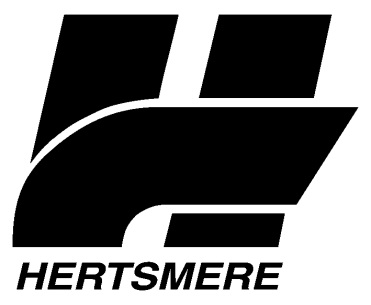 Hertsmere Borough CouncilThe Borough is required, by the Local Government Act 2002, to publish the minimum number of signatures which would be needed to support a valid petition requiring the Council to hold a referendum on whether or not the Borough should have an Elected Mayor.The minimum number of signatures (equivalent to 5% pf the Borough’s local government electorate) is:3778The figure will have effect for the purposes of determining the validity of petitions presented between 1st April 2017 and 31st March 2018.In any year there is a short period of time when there is one of 2 figures that can be used. This is between publication of the number and 31st March that same year. During that time, the alternative number that can be used is the one that was published the previous year. Councils must use the lower of these 2 numbers as the verification figure for any petition submitted during that period.Donald GrahamElectoral Registration OfficerHertsmere Borough CouncilCivic OfficesElstree WayBorehamwoodWD6 1WAWednesday 8th February 2017